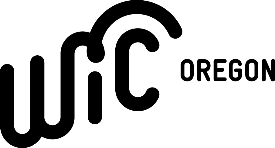 If you need this material in an alternate format, please call (971) 673-0040.Obtain the following reports before you begin completing the Caseload Worksheet.  See page 3 for directions on running and printing the TWIST Reports. Obtain the following reports before you begin completing the Caseload Worksheet.  See page 3 for directions on running and printing the TWIST Reports. Obtain the following reports before you begin completing the Caseload Worksheet.  See page 3 for directions on running and printing the TWIST Reports. Obtain the following reports before you begin completing the Caseload Worksheet.  See page 3 for directions on running and printing the TWIST Reports. Obtain the following reports before you begin completing the Caseload Worksheet.  See page 3 for directions on running and printing the TWIST Reports. Obtain the following reports before you begin completing the Caseload Worksheet.  See page 3 for directions on running and printing the TWIST Reports. Obtain the following reports before you begin completing the Caseload Worksheet.  See page 3 for directions on running and printing the TWIST Reports. Obtain the following reports before you begin completing the Caseload Worksheet.  See page 3 for directions on running and printing the TWIST Reports. Obtain the following reports before you begin completing the Caseload Worksheet.  See page 3 for directions on running and printing the TWIST Reports. “Participating Caseload 12 Month History” – run the report for the last completed month“Projected Number of Individual Appointment Requests” – run the report for first future unscheduled month “Monthly Individual Appointment Show Rate” – use the percentages for the last completed month“Transaction Report” – determine the first future unscheduled month and then run the report for the same month one year ago.  Use past trending to forecast future trends. “Participating Caseload 12 Month History” – run the report for the last completed month“Projected Number of Individual Appointment Requests” – run the report for first future unscheduled month “Monthly Individual Appointment Show Rate” – use the percentages for the last completed month“Transaction Report” – determine the first future unscheduled month and then run the report for the same month one year ago.  Use past trending to forecast future trends. “Participating Caseload 12 Month History” – run the report for the last completed month“Projected Number of Individual Appointment Requests” – run the report for first future unscheduled month “Monthly Individual Appointment Show Rate” – use the percentages for the last completed month“Transaction Report” – determine the first future unscheduled month and then run the report for the same month one year ago.  Use past trending to forecast future trends. “Participating Caseload 12 Month History” – run the report for the last completed month“Projected Number of Individual Appointment Requests” – run the report for first future unscheduled month “Monthly Individual Appointment Show Rate” – use the percentages for the last completed month“Transaction Report” – determine the first future unscheduled month and then run the report for the same month one year ago.  Use past trending to forecast future trends. “Participating Caseload 12 Month History” – run the report for the last completed month“Projected Number of Individual Appointment Requests” – run the report for first future unscheduled month “Monthly Individual Appointment Show Rate” – use the percentages for the last completed month“Transaction Report” – determine the first future unscheduled month and then run the report for the same month one year ago.  Use past trending to forecast future trends. “Participating Caseload 12 Month History” – run the report for the last completed month“Projected Number of Individual Appointment Requests” – run the report for first future unscheduled month “Monthly Individual Appointment Show Rate” – use the percentages for the last completed month“Transaction Report” – determine the first future unscheduled month and then run the report for the same month one year ago.  Use past trending to forecast future trends. “Participating Caseload 12 Month History” – run the report for the last completed month“Projected Number of Individual Appointment Requests” – run the report for first future unscheduled month “Monthly Individual Appointment Show Rate” – use the percentages for the last completed month“Transaction Report” – determine the first future unscheduled month and then run the report for the same month one year ago.  Use past trending to forecast future trends. “Participating Caseload 12 Month History” – run the report for the last completed month“Projected Number of Individual Appointment Requests” – run the report for first future unscheduled month “Monthly Individual Appointment Show Rate” – use the percentages for the last completed month“Transaction Report” – determine the first future unscheduled month and then run the report for the same month one year ago.  Use past trending to forecast future trends. “Participating Caseload 12 Month History” – run the report for the last completed month“Projected Number of Individual Appointment Requests” – run the report for first future unscheduled month “Monthly Individual Appointment Show Rate” – use the percentages for the last completed month“Transaction Report” – determine the first future unscheduled month and then run the report for the same month one year ago.  Use past trending to forecast future trends. Caseload WorksheetCaseload WorksheetCaseload WorksheetCaseload WorksheetCaseload WorksheetCaseload WorksheetCaseload WorksheetCaseload WorksheetCaseload WorksheetWhat is my caseload goal?What is my caseload goal?What is my caseload goal?What is my caseload goal?What is my caseload goal?What is my caseload goal?What is my caseload goal?What is my caseload goal?What is my caseload goal?AAMy assigned caseload goal: See “Participating Caseload 12 Month History” last column My assigned caseload goal: See “Participating Caseload 12 Month History” last column participantsparticipantsparticipantsBBMy current participating caseload: See “Participating Caseload 12 Month History” last completed monthMy current participating caseload: See “Participating Caseload 12 Month History” last completed monthparticipantsparticipantsparticipantsCCI need to increase my caseload by (A – B):I need to increase my caseload by (A – B):participantsparticipantsparticipantsDDI plan to reach my participating caseload goal in how many months:I plan to reach my participating caseload goal in how many months:monthsmonthsmonthsEEI need to increase my caseload an average of (C divided by D):I need to increase my caseload an average of (C divided by D):participants/monthparticipants/monthparticipants/monthHow many recertifications are needed in a month?How many recertifications are needed in a month?How many recertifications are needed in a month?How many recertifications are needed in a month?How many recertifications are needed in a month?How many recertifications are needed in a month?How many recertifications are needed in a month?How many recertifications are needed in a month?How many recertifications are needed in a month?FFNumber of recertifications due each month:See Projected Number of Individual Appointment Requests.  Number of recertifications due each month:See Projected Number of Individual Appointment Requests.  participants/monthparticipants/monthparticipants/monthGGMy No Show rate for recertification appointments is (100 minus show rate% = No Show Rate): (e.g. 100 – 65% = 35% or .35)See Monthly Individual Appointment Show Rate My No Show rate for recertification appointments is (100 minus show rate% = No Show Rate): (e.g. 100 – 65% = 35% or .35)See Monthly Individual Appointment Show Rate No show rate (% as a decimal)No show rate (% as a decimal)No show rate (% as a decimal)HHI will need to schedule this many additional recertifications each month in order to take my no-show rate for recertifications appointments into account (F x G) I will need to schedule this many additional recertifications each month in order to take my no-show rate for recertifications appointments into account (F x G) recertification appointments/monthrecertification appointments/monthrecertification appointments/monthIITotal number of recertifications appointments I will need per month (F + H):Total number of recertifications appointments I will need per month (F + H):recertification appointments/monthrecertification appointments/monthrecertification appointments/monthHow many new certifications are needed in a month?How many new certifications are needed in a month?How many new certifications are needed in a month?How many new certifications are needed in a month?How many new certifications are needed in a month?How many new certifications are needed in a month?How many new certifications are needed in a month?How many new certifications are needed in a month?How many new certifications are needed in a month?JJThe number of new enrollments or new certifications I will need to maintain my caseload is the number of projected terminations.  See Transaction Report for total number of terminations.  The number of new enrollments or new certifications I will need to maintain my caseload is the number of projected terminations.  See Transaction Report for total number of terminations.  Projected terminations = # of new certifications neededProjected terminations = # of new certifications neededProjected terminations = # of new certifications neededKKThe number of new certifications I need to increase my caseload is (E):The number of new certifications I need to increase my caseload is (E):new certification appts/monthnew certification appts/monthnew certification appts/monthLLThe total number of new certifications I need to schedule is (J + K):The total number of new certifications I need to schedule is (J + K): new certification appts. new certification appts. new certification appts.MMSee Monthly Individual Appointment Show Rate for new appointments (100 minus Show Rate % = No Show Rate %)  See Monthly Individual Appointment Show Rate for new appointments (100 minus Show Rate % = No Show Rate %)  No show rate (% as a decimal)No show rate (% as a decimal)No show rate (% as a decimal)NNI will need to schedule this many  new certification appointments each month to account for my no-show rate for new appointments (L x M):I will need to schedule this many  new certification appointments each month to account for my no-show rate for new appointments (L x M):new certification appointments/monthnew certification appointments/monthnew certification appointments/monthOOTotal number of new cert appointments I will need each month (L + N):Total number of new cert appointments I will need each month (L + N):Total number of new cert appointments I will need each month (L + N):appointmentsappointmentsappointmentsTotal certification and recertification appointments needed in a monthTotal certification and recertification appointments needed in a monthTotal certification and recertification appointments needed in a monthTotal certification and recertification appointments needed in a monthTotal certification and recertification appointments needed in a monthTotal certification and recertification appointments needed in a monthTotal certification and recertification appointments needed in a monthTotal certification and recertification appointments needed in a monthPThe total number of certification + recertification appointments I need each month is (I + O):The total number of certification + recertification appointments I need each month is (I + O):appointmentsDetermining the number and length of certifier appointmentsDetermining the number and length of certifier appointmentsDetermining the number and length of certifier appointmentsDetermining the number and length of certifier appointmentsDetermining the number and length of certifier appointmentsDetermining the number and length of certifier appointmentsDetermining the number and length of certifier appointmentsDetermining the number and length of certifier appointmentsQI will have this many clinic days available for appointments per month:(Note: Clinic days do not include office time, meeting time, group education sessions etc. If a clinic day at a satellite clinic has 6 hours for appointments and a main clinic has 8 hours for appointments, count the satellite clinic as .75 [6/8] of a clinic day)I will have this many clinic days available for appointments per month:(Note: Clinic days do not include office time, meeting time, group education sessions etc. If a clinic day at a satellite clinic has 6 hours for appointments and a main clinic has 8 hours for appointments, count the satellite clinic as .75 [6/8] of a clinic day)clinic daysRI will average this many certifiers per clinic day during the month:I will average this many certifiers per clinic day during the month:certifiersSNumber of CPA schedules I have per month (Q x R) =Number of CPA schedules I have per month (Q x R) =schedulesTCertifiers will need to be scheduled to see this many participants each day for certification appointments  (P ÷ S):Certifiers will need to be scheduled to see this many participants each day for certification appointments  (P ÷ S):certification appts/day/certifierUFor the entire day, this many minutes are available for appointments (Complete #1 & 2 below. Add them together):For the entire day, this many minutes are available for appointments (Complete #1 & 2 below. Add them together):minutes per day for appointments1.	How many minutes do you have for appointments in the morning? 1.	How many minutes do you have for appointments in the morning? minutes2.	How many minutes do you have in the afternoon for appointments? 2.	How many minutes do you have in the afternoon for appointments? minutesVI need to allot an average of this many minutes per certification/recertification appointment for certifiers (U ÷ T):I need to allot an average of this many minutes per certification/recertification appointment for certifiers (U ÷ T):average minutes per appointmentWhen will scheduling strategies be implemented to meet my caseload goal?When will scheduling strategies be implemented to meet my caseload goal?When will scheduling strategies be implemented to meet my caseload goal?When will scheduling strategies be implemented to meet my caseload goal?When will scheduling strategies be implemented to meet my caseload goal?When will scheduling strategies be implemented to meet my caseload goal?When will scheduling strategies be implemented to meet my caseload goal?When will scheduling strategies be implemented to meet my caseload goal?WI will start having this many certification appointments:I will start having this many certification appointments:dateHow will I monitor progress toward achieving caseload goals?How will I monitor progress toward achieving caseload goals?Review the following TWIST Reports each month.Compare assigned caseload to participating caseloadCompare the percent of assigned caseload to contract requirements of 97 to 103%:Review the following TWIST Reports each month.Compare assigned caseload to participating caseloadCompare the percent of assigned caseload to contract requirements of 97 to 103%:Participating Caseload 12 Month History Operations Management Module ► Outputs ► Caseload ► Participating Caseload 12 Month HistoryPercent of Assigned Caseload 12 Month HistoryOperations Management Module ► Outputs ► Caseload ► Percent of Assigned Caseload 12 Month HistoryHow to find the reports needed to complete the worksheetHow to find the reports needed to complete the worksheetTWIST ReportPath to the ReportParticipating Caseload 12 Month History Operations Management Module ► Outputs ► Caseload ► Participating Caseload 12 Month HistoryShow Rate Report – Show Rate Monthly Individual Appointment Scheduler ► Outputs  ►Show Rate Reports ► Show Rate Monthly Individual Projected Number of Individual Appointment Requests Appointment Scheduler ► Outputs ►Projected Number of Individual Appointment RequestsTransaction ReportOperations Management Module ► Outputs ► Clinic Non-Caseload Reports ► Transaction Report